        DATI SINTETICI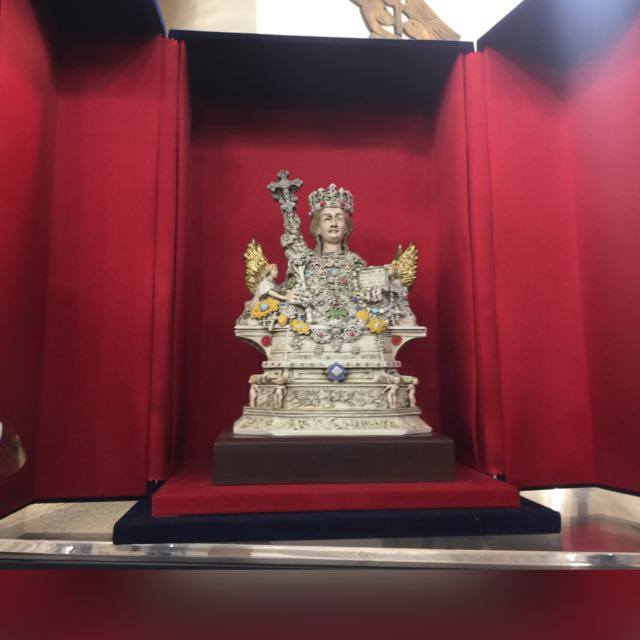 IV° TROFEO SANT’AGATA DI TENNISTAVOLOEnte Organizzatore: Comitato Regionale F.I.TE.T. Data e luogo di svolgimento:Sabato 2 Febbraio 2019 - PalaSpedini - P.zza Spedini, s.n. - CataniaProgramma :Ore 09:30 Apertura Impianto Ore 10:00 Singolo VI^ Categoria Maschile.Ore 12:00 Singolo Open Femminile    Ore 12.30 Singolo V^ Categoria MaschileOre 15.30 Singolo Assoluto IV^ Categoria Maschile – Materiale Tecnico: Le gare si svolgeranno su n° 6 Tavoli Butterfly Centerfold 25 e con palline STAG 40 Supreme *** bianche.Iscrizioni: Entro le ore 23:59 di Giovedì 31 Gennaio 2019, via mail ad: agonistica@fitetsicilia.itTabelloni: A cura del G.A. designato. I Tabelloni saranno pubblicati direttamente presso la sede di gara. Le gare non prevedono quote di iscrizioni per i partecipanti.Ammissioni: Sesta Categoria M.: Gara riservata ai vincitori dei Tornei Regionali e Provinciali e dei Campionati Regionali di Sesta Categoria della corrente stagione 2018/19.Quinta Categoria M: Gara riservata ai vincitori dei Tornei Regionali e Provinciali e dei Campionati Regionali di Quinta Categoria della corrente stagione 2018/19, più i primi 2 della precedente gara IV^Cat.Quarta Categoria M.: Gara riservata ai vincitori dei Tornei Regionali e Provinciali e dei Campionati Regionali di Quarta Categoria della corrente stagione 2018/19, più i primi 2 della precedente gara V^Cat.OPEN Femminile: iscrizione libera di tutte le partecipanti ai Tornei Regionali, Campionati Provinciali, Campionati Regionali di 3^ - 4^ - 5^ Categoria.Premiazioni: verranno premiati/e i primi 4 atleti/e di ogni categoria maschile e femminile. Ai vincitori della gara Open Femminile e della Gara Assoluta – IV^ Categoria Maschile verrà consegnato il Trofeo Sant’Agata.  Informazioni logistiche:Il Palazzetto dello Sport “PalaSpedini” si trova a fianco dell’ingresso lato tribuna A dello Stadio Cibali. In dipendenza della presenza nella piazza del locale mercatino del Sabato è consigliabile parcheggiare le auto su via Ferrante Aporti. Disposizioni finali: L’organizzazione declina ogni responsabilità per eventuali danni o furti a persone o cose all’interno ed all’esterno dell’impianto, prima durante e dopo la manifestazione. ELENCO AVENTI DIRITTO ALLA ISCRIZIONE:                  6a  Cat.                                      5a Cat.                                          4a  Cat.ADDIERI  CALOGERO           CAMPIONE CARMELO                 AMATO GIANLUCAALI’  SALVATORE                     GIANNINO  ANDREA                         GANDOLFO ANTONINOARUTA   DOMENICO             GIURDANELLA MARCO                RUSSO GABRIELEBASSOTTI   GIUSEPPE           GIURDANELLA  ORAZIO             SALERNO FABRIZIOLENA DAVIDE                           MAGGIO   TOMMASO                   SIRONI DAVIDEPOLIZZI   FRANCESCO           MANTISI   MARCO                        VIGIANO ANDREAPOLIZZI   VINCENZO              PIANGIAMORE  GAETANO         VOLPE GIORGIOSCAVINO  FRANCESCO          SCROPPO GIUSEPPE                     ZACCONE SIMONESIRONI  SANDRO                       VASTA  ROSARIOTRICOLI   BRUNO                     VIOLANTE PIETRO